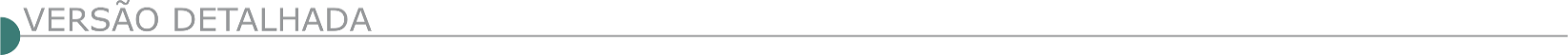 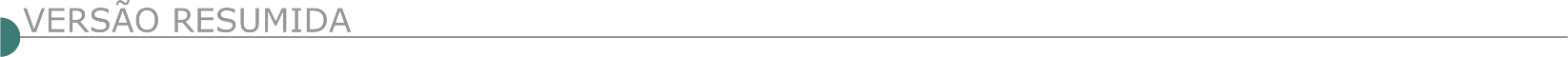 ESTADO DE MINAS GERAISPBH ATIVOS S/A - ABERTURA DE LICITAÇÃO* PREGÃO ELETRÔNICO 001/2022 PROCESSO Nº 03.22.757 OBJETO: O presente processo licitatório tem por objeto contratação de empresa para prestação dos serviços de capina e roçagem manual e/ou mecanizada, para execução por metragem quadrada e sob demanda, na área delimitada por 20 (vinte) terrenos de propriedade da PBH Ativos S.A., com fornecimento de materiais e equipamentos necessários, bem como o rastelamento, limpeza, acondicionamento/ensacamento, coleta, remoção e transporte dos resíduos provenientes destas atividades para destinação licenciada, conforme condições e quantidades estabelecidas neste edital e seus anexos. Trata-se de objeto que tem natureza de serviço comum de caráter continuado, sendo a capina/roçada uma demanda contínua. Início de recepção das propostas: 18.03.2022 Abertura das propostas: dia 08.04.2022 às 9:00 horas. (Horário de Brasília). Abertura da sessão de lances: dia 08.04.2022 às 14:30 horas. (Horário de Brasília). O pregão será realizado em sessão pública por meio da INTERNET, no sitio eletrônico do Banco do Brasil. Para participar da sessão de abertura do pregão eletrônico, os interessados deverão cadastrar-se junto às agências do Banco do Brasil S/A, gratuitamente, para obtenção da senha de acesso. Para obter informações sobre o sistema “pregão eletrônico”, poderá ser acessado o sitio www.licitacoes-e.com.br. O edital estará disponível também no sítio www.pbhativos.com.br, ou poderá ser adquirido cópia impressa, através de depósito bancário no valor de R$19,00(dezenove reais) no Banco do Brasil, agência 1615-2, conta corrente 9190-1 a favor da PBH Ativos S/A. O edital será entregue mediante apresentação do original do recibo do depósito bancário. Qualquer informação poderá ser obtida na Gerência Administrativa da PBH Ativos, à Rua Espírito Santo nº 605 – 10º andar – Centro – Belo Horizonte/Minas Gerais - CEP nº 30.160-919 ou pelo telefone (31) 3246-7044, que em virtude do regime de teletrabalho informará o número do celular para contato.COMPANHIA ENERGÉTICA DE MINAS GERAIS – CEMIG - PREGÃO ELETRÔNICO 853-H16361. Objeto: Serviços de manutenção, recuperação e reconstrução de vias de acesso, taludes e proteções em enrocamento, nos trechos das vias internas de acesso aos aero geradores, afetados severamente pela erosão marítima na Central Eólica Volta do Rio. Editais e demais informações: http://compras.cemig.com.br. PREFEITURA MUNICIPAL DE BRAZÓPOLIS EDITAL DE LICITAÇÃO - REFERENTE AO PROCESSO LICITATÓRIO Nº 046/2022 TOMADA DE PREÇO Nº 001/2022 PREFEITURA MUNICÍPAL DE BRAZÓPOLIS/MG – Edital de Licitação Processo nº 046/2022 – Tomada de Preço nº 001/2022, cujo objeto é o CONTRATAÇÃO DE EMPRESA ESPECIALIZADA PARA EXECUÇÃO POR EMPREITADA GLOBAL, DO TIPO MENOR PREÇO PARA PAVIMENTAÇÃO EM BLOQUETES SEXTAVADO EM TRECHO DA ESTRADA VICIAL VEREADOR RICARDO ALBANO DE OLIVEIRA DE ACESSO AO DISTRITO DE LUMINOSA, CONFORME CONVÊNIO FEDERAL MDR Nº 911900/2021 E PLANILHAS EM ANEXO. Entrega dos envelopes no dia 05/04/2022 as 09:00 hs na SECRETARIA MUNICIPAL DE EDUCAÇÃO localizada a Rua: Capitão Manoel Gomes – Centro – Brazópolis/MG – CEP: 37.530-000. Edital à disposição na página do Município www.brazopolis.mg.gov.br e-mail: licitacao@brazopolis.mg.gov.br. Tel. 3641-1373.PREFEITURA MUNICIPAL DE CAPITÃO ENÉAS - COMISSÃO DE LICITAÇÃO PUBLICACAO PAL 32 TP 02 PUBLICAÇÃO TOMADA DE PREÇOS N° 02/2022 A Prefeitura Municipal De Capitão Enéas – MG torna público que realizará Tomada de Preços nº 02/2022, Processo Licitatório nº 32/2022. Objeto: Contratação de empresa especializada para execução de pavimentação em bloco de concreto intertravado do acesso a Rima Industrial incluindo mão de obra, maquinários e parte dos materiais. Data 05/04/2022, às 09:00. Informações pelo e-mail: licitacaocapitaoeneas@gmail.com, editais pelo site: https://capitaoeneas.mg.gov.br/index.php/licitacao/, telefone: (38) 3235-1001. (38)999913018.PREFEITURA MUNICIPAL DE CORAÇÃO DE JESUS AVISO DE LICITAÇÃO TOMADA DE PREÇOS Nº 3/2022O Município de Coração de Jesus/MG, através da Secretaria Municipal de Educação torna pública a Tomada de Preços n° 3/2022, cujo objeto é a Contratação de Empresa Especializada em Obra de Engenharia para Construção de Uma Quadra Poliesportivas na Escola Municipal Geraldo Gomes dos Santos na Comunidade de Vacaria Conforme Convênio nº 1261000194/2022/SEE. Data: 01/04/2022 às 07h30min. Ed i t a l disponível no site www.coracaodejesus.mg.gov.br ou e-mail: licitacoracao@yahoo.com.br. Maiores informações através do telefone: (38) 3228-2282.PREFEITURA DE DIONÍSIO MUNICÍPIO DE DIONÍSIO EXTRATO DE EDITAL TP 003 CONSTRUÇÃO DE PONTES, DRENAGEM E PAVIMENTAÇÃO NO MUNICÍPIO DE DIONÍSIO. A Prefeitura Municipal de Dionísio MG. Torna público o Edital de TP 003/2022. Objeto: Construção de pontes, drenagem e pavimentação. Recurso: Min. Da Economia. Data da sessão pública: 06 de abril de 2022. Horário de abertura: 10h(horário de Brasília). O Edital poderá ser obtido gratuitamente no site www.dionisio.mg.gov.br ou no setor de licitação na Prefeitura Municipal de Dionísio, localizada à Pça. São Sebastião, 433, centro, das 8 às 11h e das 13h às 16h.PREFEITURA DE ITANHOMI GABINETE DO PREFEITO TERMO DE PRORROGAÇÃO DE PRAZO DISPENSA DE LICITAÇÃO -PROCESSO N 005/2022 - FUNDAMENTAÇÃO ART 75. II - LEI 14.133/2021 OBJETO: AQUISIÇÃO DE CONCRETO BETUMINOSO USINADO A QUENTE (CBUQ) PARA PAVIMENTAÇÃO ASFÁLTICA, PADRÃO DNIT, FAIXA C, COM CAP 30/45 para Secretaria Municipal de Obras. FICA PRORROGADO O PRAZO para recebimento de PROPOSTAS até 22/03/2022. MANIFESTAÇÃO: A Prefeitura Municipal de Itanhomi-MG, manifesta seu interesse em obter propostas adicionais de eventuais interessados que poderão obter cópia do Termo de Referência pelo e-mail centraldecompraspmitanhomimg@gmail.com. PREFEITURA MUNICIPAL DE JOÃO PINHEIRO TOMADA DE PREÇOS Nº 002/2022 PREFEITURA MUNICIPAL DE JOÃO PINHEIRO/MG - AVISO DE LICITAÇÃO: TOMADA DE PREÇOS Nº 002/2022, abertura dia 04/04/2022 às 09h00, tipo Menor Preço - Global, objetivando a contratação de empresa para construção de ponte mista de aço e concreto na Estrada Municipal Alice Maria Melo - estrada de acesso à Cana Brava, no Município de João Pinheiro- MG. O Edital poderá ser acessado no site www.joaopinheiro.mg.gov.br. Maiores informações no Depto. De Compras da Prefeitura de João Pinheiro/MG - Pç. Cel. Hermógenes, 60, Centro, CEP 38770-000, p/ e-mail: licita@joaopinheiro.mg.gov.br ou p/ telefone (38) 3561-5511, das 08h00 às 11h00 e 13h00 às 17h30.PREFEITURA MUNICIPAL DE NOVA RESENDEOBJETO: A presente licitação tem por objeto a contratação de empresa especializada em obras de engenharia para ampliação da Escola Municipal Dona Camila do Bairro Rio Claro, com recursos próprios do município de Nova Resende-MG, com fornecimento total de material, equipamentos e mão de obra qualificada, obedecendo as demais especificações constantes nos Anexos deste Edital, Memorial Descritivo, projetos e planilhas dos serviços a serem realizados os quais passam a fazer parte do mesmo, independente de transcrição. REALIZAÇÃO: 28/04/2022, na Prefeitura Municipal de Nova Resende, na Rua Cel. Jaime Gomes, 58, centro, sendo a partir das 08h00min. O edital na íntegra será disponibilizado no site www.novaresende.mg.gov.bre para conhecimento dos interessados. Dúvidas poderão ser esclarecidas através do e-mail licitacao@novaresende.mg.gov.br ou pelo telefone (35) 3562-3750.PREFEITURA MUNICIPAL DE RIACHO DOS MACHADOS AVISO DE LICITAÇÃO CONCORRÊNCIA Nº 1/2022 Torna público a Concorrência n° 001/2022, que ocorrerá no dia 20/04/2022 às 08:00 horas, objetivando a Contratação de empresa especializada para construção de 02 (duas) quadras poliesportivas, pátios, com coberturas, rampas e vestiários, sendo uma no distrito do bem querer e outra na Comunidade de Peixe Bravo no município de Riacho dos Machados-MG, compreendendo o fornecimento de todos os materiais, ferramentas, equipamentos e mão de obra especializada, conforme convênio nº 1261000011/2022/SEE e conforme especificações técnicas previstas nos anexos deste edital. Maiores informações no e-mail: licitacaoriachodosmachados@gmail.com ou pelo telefone: (38) 3823-1354.PREFEITURA MUNICIPAL DE RIO PARDO - CONCORRÊNCIA PÚBLICA Nº 4/2022 EDITAL DE LICITAÇÃO Nº 025/2022.Concorrência Pública visando à contratação de empresa para a realização de serviço de recuperação de estrada vicinal, que se dará dia 18 de abril de 2022, às 08h30min (oito horas e trinta minutos) na Prefeitura Municipal, localizada na Rua Andrade Neves, 324, Centro. Edital à disposição no site: www.riopardo.rs.gov.br. Informações: (51) 3731-1225 CONCORRÊNCIA PÚBLICA Nº 5/2022 Edital de Licitação nº 026/2022. Concorrência Pública visando à contratação de empresa para a realização de reforma no Ginásio Municipal Guerino Begnis, que se dará dia 19 de abril de 2022, às 08h30min (oito horas e trinta minutos) na Prefeitura Municipal, localizada na Rua Andrade Neves, 324, Centro. Edital à disposição no site: www.riopardo.rs.gov.br. Maiores informações: (51) 3731-1225.PREFEITURA MUNICIPAL DE SÃO PEDRO DOS FERROS TOMADA DE PREÇO 002/2022PREFEITURA MUNICIPAL DE SÃO PEDRO DOS FERROS/MG - TONAR PUBLICO – Extrato de edital de Tomada de Preço n°002/2022 PRC 034/2022. OBJETO: CONTRATAÇÃO DE EMPRESA ESPECIALIZADA PARA EXECUÇÃO DE CALÇAMENTO EM BLOQUETES NA RUA OSCAR CÂNDIDO NIFA, NO MUNICÍPIO DE SÃO PEDRO DOS FERROS/MG, CONFORME PROJETO BÁSICO. Tipo menor preço global – Protocolo até 01/04/2022 ás 09:00horas. Abertura às 09:00 horas do mesmo dia. Vistoria técnica in loco, ás 09:00 horas do dia 28/03/2022. Edital disponível através do e-mail - licitacao@saopedrodosferros.mg.gov.br ou pelo site: www.saopedrodosferros.mg.gov.br, com a devida identificação ou retirada no paço municipal.PREFEITURA DE TEÓFILO OTONI SECRETARIA DE ADMINISTRAÇÃO - TP 001/2022 - PROCESSO LICITATÓRIO Nº. 020/2022 Considerando que todas as empresas participantes declinaram do direito de interpor recurso quanto a fase de habilitação deste processo, fica encerrado o respectivo prazo e o município de Teófilo Otoni/MG torna pública a abertura dos envelopes propostas referentes a Tomada de Preços nº. 001/2022, no dia 17/03/2022, as 08:30h. Objeto: Contratação de empresa para execução de obras e serviços de construção de praça e pavimentação em alvenaria poliédrica no bairro Jardim Iracema. A sessão será na sala da Divisão de Licitação, situada na Avenida Luiz Boali n.º 230, Centro, e demais informações atinentes ao certame podem ser obtidas em dias úteis, no horário de 08h às 16h, no site: www.transparencia.teofilootoni.mg.gov.br ou pelo e-mail: licitacao@teofilootoni.mg.gov.br. UBERABA PREFEITURA MUNICIPAL SECRETARIA MUNICIPAL DE SAÚDE TOMADA DE PREÇOS N° 005/2022.Objetivando a contratação de empresa de engenharia para finalização da construção da Unidade Básica de Saúde no bairro Tita Rezende. Data para entrega dos documentos de habilitação e propostas de preços até às 14 horas do dia 07/04/2022 e abertura dos envelopes às 14h10min. Valor estimado: R$ 518.275,22. O edital estará disponível, a partir das 12 horas do dia 18/03/22, pelo site www.uberaba.mg.gov.br/portal/conteudo,29557.  Informações através do e-mail: comissaolicitacaopmu@gmail.com. Local para aquisição do edital, entrega dos envelopes contendo documentos de habilitação e propostas de preços e julgamento da referida licitação: “Centro Administrativo Jornalista Ataliba Guaritá Neto” - Departamento Central de Aquisições e Suprimentos da Secretaria de Administração, situada na Avenida Dom Luiz Maria de Santana, nº 141, Bairro Santa Marta, nesta cidade. TOMADA DE PREÇOS N° 004/2022. Objetivando a contratação de empresa de engenharia para finalização da construção da Unidade Básica de Saúde no bairro Parque dos Girassóis IV. Data para entrega dos documentos de habilitação e propostas de preços até às 14 horas do dia 06/04/2022 e abertura dos envelopes às 14h10min. Valor estimado: R$ 493.314,15. O edital estará disponível, a partir das 12 horas do dia 18/03/22, pelo site www.uberaba.mg.gov.br/portal/conteudo,29557. Informações através do e-mail: comissaolicitacaopmu@gmail.com. Local para aquisição do edital, entrega dos envelopes contendo documentos de habilitação e propostas de preços e julgamento da referida licitação: “Centro Administrativo Jornalista Ataliba Guaritá Neto” - Departamento Central de Aquisições e Suprimentos da Secretaria de Administração, situada na Avenida Dom Luiz Maria de Santana, nº 141, Bairro Santa Marta, nesta cidade. ESTADO DA BAHIASECRETARIA DE DESENVOLVIMENTO URBANO COMPANHIA DE DESENVOLVIMENTO URBANO DO ESTADO DA BAHIA – CONDER - COMPANHIA DE DESENVOLVIMENTO URBANO DO ESTADO DA BAHIA - LICITAÇÃO PRESENCIAL Nº 018/22 - CONDER Abertura: 07/04/2022, às 09h:30m. Objeto: CONTRATAÇÃO DE EMPRESA ESPECIALIZADA PARA EXECUÇÃO DE PAVIMENTAÇÃO DA RUA SEBASTIÃO AZEVEDO, NO BAIRRO BRINCO DE OURO, NO MUNICÍPIO DE JEQUIÉ - BAHIA. O Edital e seus anexos estarão à disposição dos interessados no site da CONDER (http://www.conder.ba.gov.br) no campo licitações, a partir do dia 17/03/2022. Salvador - BA, 16 de março de 2022. Maria Helena de Oliveira Weber - Presidente da Comissão Permanente de Licitação. AVISO - LICITAÇÃO PRESENCIAL Nº 019/22 - CONDER Abertura: 07/04/2022, às 14h:30m. Objeto: CONTRATAÇÃO DE EMPRESA ESPECIALIZADA PARA EXECUÇÃO DAS OBRAS DE CONTENÇÃO DE ENCOSTA NA VILA SABIÁ, BAIRRO DA LIBERDADE, NO MUNICÍPIO DE SALVADOR - BAHIA. O Edital e seus anexos estarão à disposição dos interessados no site da CONDER (http://www.conder.ba.gov.br) no campo licitações, a partir do dia 17/03/2022. Salvador - BA, 16 de março de 2022. Maria Helena de Oliveira Weber - Presidente da Comissão Permanente de Licitação. - COMPANHIA DE DESENVOLVIMENTO URBANO DO ESTADO DA BAHIA - CONDER AVISO - LICITAÇÃO PRESENCIAL Nº 020/22 - CONDER Abertura: 08/04/2022, às 09h:30m. Objeto: CONTRATAÇÃO DE EMPRESA ESPECIALIZADA PARA EXECUÇÃO DE OBRAS DE MELHORIAS EM UNIDADES ESCOLARES ESTADUAIS, LOCALIZADAS EM DIVERSOS MUNICÍPIOS DO ESTADO DA BAHIA. O Edital e seus anexos estarão à disposição dos interessados no site da CONDER (http://www.conder.ba.gov.br) no campo licitações, a partir do dia 18/03/2022. Salvador - BA, 16 de março de 2022. Maria Helena de Oliveira Weber - Presidente da Comissão Permanente de Licitação.ESTADO DO ESPÍRITO SANTOPREFEITURA MUNICIPAL DE ECOPORANGA AVISO DE LICITAÇÃO CONCORRÊNCIA PÚBLICA Nº 1/2022 O Município de Ecoporanga/ES, através da Comissão Permanente de Licitação/CPL, torna público que realizará licitação na modalidade CONCORRÊNCIA PÚBLICA, do tipo menor preço global objetivando a CONTRATAÇÃO DE EMPRESA PARA EXECUÇÃO DOS SERVIÇOS DE PAVIMENTAÇÃO E DRENAGEM DA AVENIDA JORVALIN JERÔNIMO DE SOUZA, BAIRRO CENTRO, RUA ZULEICA BERMUDES FIGUEIREDO, RUA TEÓFILO PINTO CAMPOS FIGUEIREDO, RUA PADRE CARLOS FURBETA, RUA B E AVENIDA SANTOS DUMONT, BAIRRO VILA NOVA. O Início da Sessão Pública e recebimento dos envelopes será às 08:00 horas do dia 20 de abril de 2022, na sede da CPL, a Rua Suelon Dias Mendonça, nº 20, Centro, Ecoporanga/ES. Processo:7475/2021. Informações (27) 3755-2905. O edital deverá ser retirado no site www.ecoporanga.es.gov.br, após essa publicação. ID: 2022.025E0700001.01.0007ESTADO DE GOIÁSPREFEITURA MUNICIPAL DE ITABERAÍ AVISO DE LICITAÇÃO CONCORRÊNCIA Nº 1/2022 O Munícipio de Itaberaí/GO torna público que fará realizar no dia 18/04/2022, às 09h00, no auditório da Prefeitura, Licitação na modalidade Concorrência Pública nº 01/2022, Regime de Empreitada Por Preço Global, destinada à CONTRATAÇÃO DE SERVIÇOS DE RECAPEAMENTO ASFÁLTICO, de acordo com o edital e seus anexos, que poderão ser obtidos juntamente com as planilhas eletrônicas no site www.itaberai.go.gov.br ou junto ao Dep. de Licitações do Município. Maiores informações pelo e-mail licita@itaberai.go.gov.br. PREFEITURA MUNICIPAL DE LUZIÂNIA - CONCORRÊNCIA Nº 1/2022 PROCESSO ADMINISTRATIVO Nº 202105116 A Prefeitura Municipal de Luziânia, Estado de Goiás no uso de suas atribuições nos termos da Lei nº 8.666/93, com suas alterações posteriores, torna público que realizará licitação na modalidade de CONCORRÊNCIA PÚBLICA nº 001/2022, do tipo Menor Preço Global, cujo objetivo é a Contratação de empresa de engenharia para execução de obras de Pavimentação em TSD, Galerias de Águas Pluviais, Calçadas, Drenagem Superficial e Sinalização Viária nos bairros Parque Estrela Dalva I, Parque Estrela Dalva VII e São Caetano no Município de Carneiro Lobo - nº 34 - Centro - Luziânia-GO. O EDITAL completo poderá ser retirado no Departamento de Licitações da Prefeitura Municipal de Luziânia - GO e no site www.luziânia.go.gov.br - Fone: 61 - 3609-3080, onde o presente Edital estará disponível para aquisição a partir desta publicação, das 09h00min às 11h00min e das 15h00mim às 17h00mim.Luziânia-GO, nos termos das especificações técnica descritiva apresentado pela Secretaria de Desenvolvimento Urbano, a serem pagos com recursos do Contrato de Financiamento - FGTS nº 0399.785- 11/2015 e contrapartida Municipal, a realizar-se no dia 19 de abril de 2022 às 09h00min, na Sala de Licitações da Prefeitura Municipal de Luziânia-GO.PREFEITURA MUNICIPAL DE CAMPOS BELOS AVISOS DE LICITAÇÃO TOMADA DE PREÇOS N° 7/2022 O Presidente da Comissão de Licitação do Município de Campos Belos torna público que fará realizar às 09h00min do dia 01 de abril de 2022, em sua sede, procedimento licitatório na modalidade Tomada de Preços, sob o regime de empreitada, tipo menor preço global, visando a reforma da Creche Municipal Aurora Pontes Jardim, conforme especificações contidas no Projeto Básico e Edital. A presente licitação será regida pela Lei Federal nº 8.666/93 e suas alterações posteriores. Informações: www.camposbelos.go.gov.br; e-mail licitacaopmcb21@gmail.com, Telefone: (0XX62) 3451- 3181, das 8:00h às 12:00h e das 14:00h às 17:00h. TOMADA DE PREÇOS N° 8/2022 O Presidente da Comissão de Licitação do Município de Campos Belos torna público que fará realizar às 09h00min do dia 04 de abril de 2022, em sua sede, procedimento licitatório na modalidade Tomada de Preços, sob o regime de empreitada, tipo menor preço global, visando Contratação de empresa para prestação serviços em TAPA BURACO (EXCETO FORN. E TRANSP. MAT.) Em ruas do Município de Campos Belos - GO, Informações: www.camposbelos.go.gov.br; e-mail licitacaopmcb21@gmail.com, Telefone: (0XX62) 3451-3181, das 8:00h às 12:00h e das 14:00h às 17:00h.ESTADO DO PARANÁSANEPAR - PROCESSO: LICITACAO NO 71/22Objeto: EXECUCAO DE SERVICOS DE MELHORIA NO SISTEMA DE ESGOTAMENTO SANITARIO NO MUNICIPIO DE REBOUCAS, COMPREENDENDO ENTRADA DE ENERGIA EM POSTO DE TRANSFORMACAO COM RAMAIS ALIMENTADORES NA ETE REBOUCAS, COM FORNECIMENTO DE MATERIAIS, CONFORME DETALHADO NOS ANEXOS DO EDITAL. Disponibilidade:	21/03/2022 a 11/04/2022	Custos dos Elementos:	R$ 0,00 ( por lote ) - Protocolo das Propostas:	12/04/2022 às 10:00 - Abertura:	12/04/2022 às 11:00 - Informações: Os Elementos estarão à disposição para consulta na Sanepar – USAQ, rua Engenheiros Rebouças 1376 – Curitiba – Paraná, das 8h15 às 11h45 e das 13h30 às 17h15, de segunda a sexta-feira, até o dia anterior à data de abertura e também para aquisição mediante o recolhimento das custas junto à Tesouraria da Unidade de Serviços de Finanças, situada no mesmo endereço, cujo horário de atendimento é das 9h às 11:45h e das 13h30 às 16h.AVISO DE LICITAÇÃO - LICITACAO N° 72/22 Objeto: EXECUCAO DE OBRA DE AMPLIACAO DO SISTEMA DE ESGOTAMENTO SANITARIO SES DAS LOCALIDADES DE BORDA DO CAMPO, PEDREIRA E JARDIM FLORESTAL NO MUNICIPIO DE QUATRO BARRAS, COMPREENDENDO A EXECUCAO DE REDE COLETORA, LIGACOES PREDIAIS, ELEVATORIA E INSTALACOES ELETRICAS, COM FORNECIMENTO DE MATERIAIS CONFORME DETALHADO NOS ANEXOS DO EDITAL. Recurso: 571 - BNDES 2019-AVANCAR/SES. Disponibilidade do Edital: de 18/03/2022 até às 17:00 h do dia 25/05/2022. Limite de Protocolo das Propostas: 26/05/2022 às 14:00 h. Abertura da Licitação: 26/05/2022 às 15:00 h. Informações Complementares: Podem ser obtidas na Sanepar, à Rua Engenheiros Rebouças, 1376 - Curitiba/PR, Fones (41) 3330-3910 / 3330-3128 ou FAX (41) 3330-3200, ou no site http://licitacao.sanepar.com.br. ESTADO DO RIO DE JANEIROSECRETARIA DE ESTADO DAS CIDADES COMISSÃO PERMANENTE DE LICITAÇÕES - CONCORRÊNCIA Nº: CO 25/2022.A COMISSÃO PERMANENTE DE LICITAÇÕES torna público que fará realizar a licitação abaixo mencionada: CONCORRÊNCIA Nº: CO 25/2022. TIPO: Menor Preço e regime de empreitada por Preço Unitário. DATA: 26 de abril de 2022, às 15 horas. OBJETO: Serviço de macrodrenagem de Marilândia, vala 7 e 9 e projeto executivo no município de Duque de Caxias - RJ. VALOR TOTAL ESTIMADO: R$ 84.055.681,21 (oitenta e quatro milhões cinquenta e cinco mil seiscentos e oitenta e um reais e vinte e um centavos). PROCESSO Nº SEI-330018/000189/2022. O Edital e seus anexos encontram-se disponíveis nos endereços eletrônicos www.cidades.rj.gov.br e www.compras.rj.gov.br e www.sei.fazenda.rj.gov.br.SUPERINTENDÊNCIA REGIONAL NO RIO GRANDE DO NORTE AVISO DE LICITAÇÃO PREGÃO ELETRÔNICO Nº 68/2022 - UASG 393021 Nº PROCESSO: 50614002594202186. Objeto: Execução de Serviços de Manutenção (Conservação/Recuperação) na Rodovia BR-110/RN com vistas a execução de Plano de Trabalho e Orçamento - P.A.T.O. Trecho: AREIA BRANCA - DIVISA RN/PB, Subtrecho: ENTR BR-304(B)*TRECHO URBANO* - ENTR BR-226(A) (P/TRIUNFO POTIGUAR). Segmento: Km 50,90 - Km 128,60. Extensão: 77,70 km, Códigos do SNV: 110BRN0045 - 110BRN0065. Total de Itens Licitados: 1. Edital: 17/03/2022 das 08h00 às 12h00 e das 13h00 às 17h00. Endereço: Av. Bernardo Vieira 3656, Lagoa Nova - Natal/RN ou https://www.gov.br/compras/edital/393021-5-00068-2022. Entrega das Propostas: a partir de 17/03/2022 às 08h00 no site www.gov.br/compras. Abertura das Propostas: 30/03/2022 às 10h00 no site www.gov.br/compras. Informações Gerais: Edital disponível também em https://www1.dnit.gov.br/editais/consulta/editais2.asp. ESTADO DE SÃO PAULOPREFEITURA MUNICIPAL DE CATANDUVA SUPERINTENDENCIA DE ÁGUA E ESGOTO DE CATANDUVA AVISO DE LICITAÇÃO CONCORRÊNCIA PÚBLICA Nº 1/2022 OBJETO: CONTRATAÇÃO DE EMPRESA DE ENGENHARIA PARA EXECUÇÃO E/OU SUBSTITUIÇÕES DE RAMAIS PREDIAIS DE ÁGUA E ESGOTO E MONTAGEM DE CAVALETE EM CAIXA DE PROTEÇÃO PADRÃO SAEC EM DIVERSOS LOCAIS DO MUNICÍPIO DE CATANDUVA/SP, CONFORME MEMORIAL DESCRITIVO DE ESPECIFICAÇÕES TÉCNICAS, PLANILHA E DESENHOS ESQUEMÁTICOS EM ANEXO. ESTES SERVIÇOS SERÃO REALIZADOS PARA MELHORIA DO SISTEMA PÚBLICO MUNICIPAL DE ABASTECIMENTO DE ÁGUA E COLETA DE ESGOTO. ESTE SERVIÇO ENGLOBA: SINALIZAÇÃO, CORTE DE PAVIMENTO, SONDAGEM DE REDES, ESCAVAÇÃO, MONTAGEM HIDRÁULICA E CIVIL, REATERRO, COMPACTAÇÃO E REPOSIÇÃO DO PAVIMENTO, conforme especificações do edital. Tipo de Licitação: MENOR PREÇO GLOBAL. Entrega e abertura das propostas e documentos: dia 18/04/2022 às 14:30 horas. Informações: Superintendência de Água e Esgoto de Catanduva - Seção de Licitação - sito à Rua São Paulo, 1.108, Higienópolis, CEP 15.804 - 000 - Catanduva-SP - site: http://www.saec.sp.gov.br/site/ - E-Mail: licitacao@saec.sp.gov.br. PREFEITURA MUNICIPAL DE EMBU GUAÇU AVISO DE LICITAÇÃO CONCORRÊNCIA PÚBLICA N° 1/2022 PROCESSO ADMNISTRATIVO N° E - 1.817/2022TIPO: MENOR PREÇO GLOBAL". Objeto: A presente licitação tem por objeto o Registro de preço para eventual contratação de empresa especializada em Infraestrutura urbana, compreendendo manutenção da malha viária (tapa buraco) na Cidade de Embu Guaçu, conforme especificações contidas no Memorial Descritivo, Cronograma Físico Financeiro, Planilha Orçamentária, Projetos, e demais exigências contidas no presente edital licitatório e Anexo I. Abertura dos envelopes: 18/04/2022 as 09h00. Informações: A cópia completa do Edital poderá ser adquirida, através do endereço eletrônico www.embuguacu.sp.gov.br/licitacoes. CDHU - COMPANHIA DE DESENVOLVIMENTO HABITACIONAL E URBANO - AVISO DE LICITAÇÃO A CDHU comunica às empresas interessadas a abertura da seguinte licitação: PG 10.47.031 – Licitação nº 031/2022 – Contratação de empresa para execução de obras e serviços de engenharia para realização de empreendimento composto de 80 unidades habitacionais e demais serviços, denominado Itu “I”, no município de Itu/SP. O edital completo estará disponível para download no site www.cdhu.sp.gov.br a partir das 00h00min do dia 15/03/2022 – Esclarecimentos até 29/03/2022 – Abertura: 05/04/2022 às 10h, na Rua Boa Vista, 170, Mezanino – Auditório C, Centro, São Paulo/SP.SABESP – COMPANHIA DE SANEAMENTO BÁSICO DO ESTADO DE SÃO PAULO - AVISO DE LICITAÇÃO SABESP RM 4756/21 Exec. obras sist. distrib. água Piedade, compr. ampl. capac. centro reserv. Vila Moraes. Edital completo disponível para download a partir de 10/03/2022 em www.sabesp.com.br/licitacoes - mediante obtenção de senha no acesso “cadastre sua empresa”. Problemas c/ site, contatar fone (11) 3388-9332 ou informações (14) 3811-8281. Envio das "Propostas" a partir da 00h00 (zero hora) do dia 08/04/2022 até às 09h00 do dia 11/04/2022, no sítio da Sabesp: www.sabesp.com.br/licitacoes. Às 09h00 do dia 11/04/2022 será dado início a sessão pública. Btu. 11/03/2022 - U. N. Médio Tietê – RM.AVISO DE LICITAÇÃO LI RB - 00547/22 EXECUÇÃO DAS OBRAS REMANESCENTES DO SISTEMA DE ESGOTOS SANITÁRIOS NO BAIRRO JARDIM VILA REAL II, NO MUNICÍPIO DE PRESIDENTE EPITÁCIO/SP, COMPREENDENDO: REDE COLETORA, LIGAÇÕES DE ESGOTOS, ESTAÇÃO ELEVATÓRIA DE ESGOTOS, LINHA DE RECALQUE E EMISSÁRIO NO ÂMBITO DA COORDENADORIA DE EMPREENDIMENTOS NOROESTE – RET E UNIDADE DE NEGÓCIOS BAIXO PARANAPANEMA- RB. Edital completo disponível para download a partir de 14/03/2022 - www.sabesp.com.br/licitacoes - mediante obtenção de senha no acesso - cadastre sua empresa - Problemas c/ site, contatar fone (011) 3388-6984, (018) 3904-8074. Recebimento das Propostas: a partir das 00:00 h (zero hora) do dia 05/04/2022 até as 09:00 h do dia 06/04/2022 no sítio da Sabesp na Internet. Abertura das Propostas: às 09:00 h do dia 06/04/2022 pela Comissão Julgadora. P. Pte/SP, 12/03/2022 - U. N. Baixo Paranapanema – RB.ÓRGÃO LICITANTE: DEPARTAMENTO DE EDIFICAÇÕES E ESTRADAS DE RODAGEM DE MINAS GERAIS - DERÓRGÃO LICITANTE: DEPARTAMENTO DE EDIFICAÇÕES E ESTRADAS DE RODAGEM DE MINAS GERAIS - DERTOMADA DE PREÇO Edital nº: 012/2022. Processo SEI nº: 2300.01.0019928/2022-33. ADIAMENTOTOMADA DE PREÇO Edital nº: 012/2022. Processo SEI nº: 2300.01.0019928/2022-33. ADIAMENTOEndereço: Av. dos Andradas, 1.120, sala 1009, Belo Horizonte/MG.Informações: Telefone: 3235-1272 - site www.der.mg.gov.br - E-mail: asl@deer.mg.gov.br Endereço: Av. dos Andradas, 1.120, sala 1009, Belo Horizonte/MG.Informações: Telefone: 3235-1272 - site www.der.mg.gov.br - E-mail: asl@deer.mg.gov.br Endereço: Av. dos Andradas, 1.120, sala 1009, Belo Horizonte/MG.Informações: Telefone: 3235-1272 - site www.der.mg.gov.br - E-mail: asl@deer.mg.gov.br Endereço: Av. dos Andradas, 1.120, sala 1009, Belo Horizonte/MG.Informações: Telefone: 3235-1272 - site www.der.mg.gov.br - E-mail: asl@deer.mg.gov.br OBJETO:  O Diretor Geral do Departamento de Edificações e Estradas de Rodagem do Estado de Minas Gerais - DER/MG torna público que em razão da alteração do edital em epígrafe, a sessão pública marcada para às 14:00hs (quatorze horas) do dia 18/03/2022 fica adiada para às 09hs (nove horas) do dia 08/04/2022, em seu edifício-sede, à Av. dos Andradas, 1.120, sala 1009, nesta capital, licitação na modalidade TOMADA DE PREÇO para a Execução dos serviços de sinalização horizontal e vertical da rodovia MGC-259, no trecho Serro - Datas (Morro do Paiol), de acordo com o novo edital e composições de custos unitários constantes do quadro de quantidades, que estarão disponíveis no endereço acima citado e no site www.der.mg.gov.br, a partir do dia 18/03/2022.OBJETO:  O Diretor Geral do Departamento de Edificações e Estradas de Rodagem do Estado de Minas Gerais - DER/MG torna público que em razão da alteração do edital em epígrafe, a sessão pública marcada para às 14:00hs (quatorze horas) do dia 18/03/2022 fica adiada para às 09hs (nove horas) do dia 08/04/2022, em seu edifício-sede, à Av. dos Andradas, 1.120, sala 1009, nesta capital, licitação na modalidade TOMADA DE PREÇO para a Execução dos serviços de sinalização horizontal e vertical da rodovia MGC-259, no trecho Serro - Datas (Morro do Paiol), de acordo com o novo edital e composições de custos unitários constantes do quadro de quantidades, que estarão disponíveis no endereço acima citado e no site www.der.mg.gov.br, a partir do dia 18/03/2022.DATAS: ABERTURA 08/04/2022 às 09:00Entrega dos envelopes de proposta e documentação deverá ser realizada até às 17:00 do dia 07/04/2022.Prazo de execução: 90(noventa)  dias  consecutivos.DATAS: ABERTURA 08/04/2022 às 09:00Entrega dos envelopes de proposta e documentação deverá ser realizada até às 17:00 do dia 07/04/2022.Prazo de execução: 90(noventa)  dias  consecutivos.VALORESVALORESVALORESVALORESValor Estimado da ObraCapital Social Igual ou SuperiorGarantia de PropostaValor do EditalR$ 1.548.247,72R$ -R$ 15.480,00R$ -CAPACIDADE TÉCNICA: 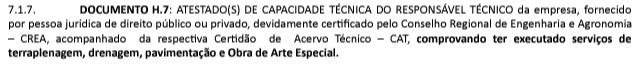 CAPACIDADE TÉCNICA: CAPACIDADE TÉCNICA: CAPACIDADE TÉCNICA: CAPACIDADE OPERACIONAL:  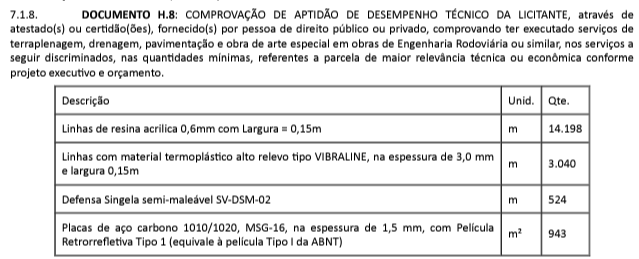 CAPACIDADE OPERACIONAL:  CAPACIDADE OPERACIONAL:  CAPACIDADE OPERACIONAL:  ÍNDICES ECONÔMICOS: conforme edital. ÍNDICES ECONÔMICOS: conforme edital. ÍNDICES ECONÔMICOS: conforme edital. ÍNDICES ECONÔMICOS: conforme edital. OBSERVAÇÕES: A nova data de visita técnica ao local das obras, será nos dias 31/03/2022 e 01/04/2022, mediante agendamento. Informações complementares poderão ser obtidas pelo telefone 3235-1272 ou pelo site acima mencionado.SEGUE O LINK COM INFORMAÇÕES E EDITAL:  http://www.der.mg.gov.br/transparencia/licitacoes/concorrencias-tomadas-de-preco-2022/2005-licitacoes/concorrencias-tomadas-de-preco-2022/2771-edital-012-2022 OBSERVAÇÕES: A nova data de visita técnica ao local das obras, será nos dias 31/03/2022 e 01/04/2022, mediante agendamento. Informações complementares poderão ser obtidas pelo telefone 3235-1272 ou pelo site acima mencionado.SEGUE O LINK COM INFORMAÇÕES E EDITAL:  http://www.der.mg.gov.br/transparencia/licitacoes/concorrencias-tomadas-de-preco-2022/2005-licitacoes/concorrencias-tomadas-de-preco-2022/2771-edital-012-2022 OBSERVAÇÕES: A nova data de visita técnica ao local das obras, será nos dias 31/03/2022 e 01/04/2022, mediante agendamento. Informações complementares poderão ser obtidas pelo telefone 3235-1272 ou pelo site acima mencionado.SEGUE O LINK COM INFORMAÇÕES E EDITAL:  http://www.der.mg.gov.br/transparencia/licitacoes/concorrencias-tomadas-de-preco-2022/2005-licitacoes/concorrencias-tomadas-de-preco-2022/2771-edital-012-2022 OBSERVAÇÕES: A nova data de visita técnica ao local das obras, será nos dias 31/03/2022 e 01/04/2022, mediante agendamento. Informações complementares poderão ser obtidas pelo telefone 3235-1272 ou pelo site acima mencionado.SEGUE O LINK COM INFORMAÇÕES E EDITAL:  http://www.der.mg.gov.br/transparencia/licitacoes/concorrencias-tomadas-de-preco-2022/2005-licitacoes/concorrencias-tomadas-de-preco-2022/2771-edital-012-2022 ÓRGÃO LICITANTE: - TRIBUNAL DE JUSTIÇA DO ESTADO DE MINAS GERAISÓRGÃO LICITANTE: - TRIBUNAL DE JUSTIÇA DO ESTADO DE MINAS GERAISEDITAL: CONCORRÊNCIA EDITAL Nº 186/2021 EDITAL: CONCORRÊNCIA EDITAL Nº 186/2021 EDITAL: CONCORRÊNCIA EDITAL Nº 186/2021 Endereço: Rua Gonçalves Dias, 1260 – Funcionários – Belo Horizonte/MG.Informações: Telefone: (31) 3249-8033 e 3249-8034. E-mail licit@tjmg.jus.br. Endereço: Rua Gonçalves Dias, 1260 – Funcionários – Belo Horizonte/MG.Informações: Telefone: (31) 3249-8033 e 3249-8034. E-mail licit@tjmg.jus.br. Endereço: Rua Gonçalves Dias, 1260 – Funcionários – Belo Horizonte/MG.Informações: Telefone: (31) 3249-8033 e 3249-8034. E-mail licit@tjmg.jus.br. Endereço: Rua Gonçalves Dias, 1260 – Funcionários – Belo Horizonte/MG.Informações: Telefone: (31) 3249-8033 e 3249-8034. E-mail licit@tjmg.jus.br. Endereço: Rua Gonçalves Dias, 1260 – Funcionários – Belo Horizonte/MG.Informações: Telefone: (31) 3249-8033 e 3249-8034. E-mail licit@tjmg.jus.br. DATAS:Data para Entrega dos Envelopes: 21/03/22 às 17:00Data Abertura dos envelopes: 22/03/22 às 09:00Prazo de Execução: conforme edital.DATAS:Data para Entrega dos Envelopes: 21/03/22 às 17:00Data Abertura dos envelopes: 22/03/22 às 09:00Prazo de Execução: conforme edital.DATAS:Data para Entrega dos Envelopes: 21/03/22 às 17:00Data Abertura dos envelopes: 22/03/22 às 09:00Prazo de Execução: conforme edital.VALORESVALORESVALORESVALORESVALORESValor Estimado da ObraCapital Social Capital Social Garantia de PropostaValor do EditalR$ 34.938.297,56R$ -R$ -R$ -R$ -CAPACIDADE TÉCNICA: Atestado(s) de Capacidade Técnico-Profissional comprovando aptidão para desempenho de atividade pertinente e compatível em características com o objeto da licitação, em nome de profissional(is) de nível superior ou outros devidamente reconhecidos pela entidade competente, que tenha(m) vínculo profissional formal com a licitante ou apresentar declaração de contratação futura do profissional apresentado, devidamente comprovado por documentação pertinente, na data prevista para a entrega da proposta e que conste(m) na Certidão de Registro do CREA ou CAU como responsável(is) técnico(s) da licitante. Tal(is) atestado(s), devidamente registrado(s) no CREA ou CAU, deverá(ão) ter sido emitido(s) por pessoa jurídica de direito público ou privado, e estar acompanhado(s) da(s) respectiva(s) Certidão(ões) de Acervo Técnico – CAT, que comprove(m) a execução das seguintes parcelas de maior relevância técnica e valor significativo: Estrutura em concreto armado moldado “in loco” em edificações.Instalações elétricas de baixa tensão em edificações.CAPACIDADE TÉCNICA: Atestado(s) de Capacidade Técnico-Profissional comprovando aptidão para desempenho de atividade pertinente e compatível em características com o objeto da licitação, em nome de profissional(is) de nível superior ou outros devidamente reconhecidos pela entidade competente, que tenha(m) vínculo profissional formal com a licitante ou apresentar declaração de contratação futura do profissional apresentado, devidamente comprovado por documentação pertinente, na data prevista para a entrega da proposta e que conste(m) na Certidão de Registro do CREA ou CAU como responsável(is) técnico(s) da licitante. Tal(is) atestado(s), devidamente registrado(s) no CREA ou CAU, deverá(ão) ter sido emitido(s) por pessoa jurídica de direito público ou privado, e estar acompanhado(s) da(s) respectiva(s) Certidão(ões) de Acervo Técnico – CAT, que comprove(m) a execução das seguintes parcelas de maior relevância técnica e valor significativo: Estrutura em concreto armado moldado “in loco” em edificações.Instalações elétricas de baixa tensão em edificações.CAPACIDADE TÉCNICA: Atestado(s) de Capacidade Técnico-Profissional comprovando aptidão para desempenho de atividade pertinente e compatível em características com o objeto da licitação, em nome de profissional(is) de nível superior ou outros devidamente reconhecidos pela entidade competente, que tenha(m) vínculo profissional formal com a licitante ou apresentar declaração de contratação futura do profissional apresentado, devidamente comprovado por documentação pertinente, na data prevista para a entrega da proposta e que conste(m) na Certidão de Registro do CREA ou CAU como responsável(is) técnico(s) da licitante. Tal(is) atestado(s), devidamente registrado(s) no CREA ou CAU, deverá(ão) ter sido emitido(s) por pessoa jurídica de direito público ou privado, e estar acompanhado(s) da(s) respectiva(s) Certidão(ões) de Acervo Técnico – CAT, que comprove(m) a execução das seguintes parcelas de maior relevância técnica e valor significativo: Estrutura em concreto armado moldado “in loco” em edificações.Instalações elétricas de baixa tensão em edificações.CAPACIDADE TÉCNICA: Atestado(s) de Capacidade Técnico-Profissional comprovando aptidão para desempenho de atividade pertinente e compatível em características com o objeto da licitação, em nome de profissional(is) de nível superior ou outros devidamente reconhecidos pela entidade competente, que tenha(m) vínculo profissional formal com a licitante ou apresentar declaração de contratação futura do profissional apresentado, devidamente comprovado por documentação pertinente, na data prevista para a entrega da proposta e que conste(m) na Certidão de Registro do CREA ou CAU como responsável(is) técnico(s) da licitante. Tal(is) atestado(s), devidamente registrado(s) no CREA ou CAU, deverá(ão) ter sido emitido(s) por pessoa jurídica de direito público ou privado, e estar acompanhado(s) da(s) respectiva(s) Certidão(ões) de Acervo Técnico – CAT, que comprove(m) a execução das seguintes parcelas de maior relevância técnica e valor significativo: Estrutura em concreto armado moldado “in loco” em edificações.Instalações elétricas de baixa tensão em edificações.CAPACIDADE TÉCNICA: Atestado(s) de Capacidade Técnico-Profissional comprovando aptidão para desempenho de atividade pertinente e compatível em características com o objeto da licitação, em nome de profissional(is) de nível superior ou outros devidamente reconhecidos pela entidade competente, que tenha(m) vínculo profissional formal com a licitante ou apresentar declaração de contratação futura do profissional apresentado, devidamente comprovado por documentação pertinente, na data prevista para a entrega da proposta e que conste(m) na Certidão de Registro do CREA ou CAU como responsável(is) técnico(s) da licitante. Tal(is) atestado(s), devidamente registrado(s) no CREA ou CAU, deverá(ão) ter sido emitido(s) por pessoa jurídica de direito público ou privado, e estar acompanhado(s) da(s) respectiva(s) Certidão(ões) de Acervo Técnico – CAT, que comprove(m) a execução das seguintes parcelas de maior relevância técnica e valor significativo: Estrutura em concreto armado moldado “in loco” em edificações.Instalações elétricas de baixa tensão em edificações.CAPACIDADE OPERACIONAL:Atestado(s) de Capacidade Técnico-Operacional emitido(s) por pessoa jurídica de direito público ou privado, comprovando aptidão para desempenho de atividade pertinente e compatível em características tecnológica e operacionais, quantidades e prazos com o objeto da licitação, em nome do profissional, mas que conste a licitante como executora do serviço. O(s) atestado(s) deverá(ão) estar acompanhado(s) da(s) respectiva(s) Certidão(ões) de Acervo Técnico – CAT (CAT/CAT-A) emitida(s) pelo CREA ou CAU, em nome dos profissionais vinculados aos referidos atestados, como forma de conferir autenticidade e veracidade à comprovação da execução das seguintes parcelas de maior relevância técnica e valor significativo: Estrutura em concreto armado moldado “in loco”, em edificações, com volume mínimo de 1.015 m³. Instalação elétrica de baixa tensão, em edificações, com carga instalada ou demandada mínima de 184 kVA ou 157 kW.CAPACIDADE OPERACIONAL:Atestado(s) de Capacidade Técnico-Operacional emitido(s) por pessoa jurídica de direito público ou privado, comprovando aptidão para desempenho de atividade pertinente e compatível em características tecnológica e operacionais, quantidades e prazos com o objeto da licitação, em nome do profissional, mas que conste a licitante como executora do serviço. O(s) atestado(s) deverá(ão) estar acompanhado(s) da(s) respectiva(s) Certidão(ões) de Acervo Técnico – CAT (CAT/CAT-A) emitida(s) pelo CREA ou CAU, em nome dos profissionais vinculados aos referidos atestados, como forma de conferir autenticidade e veracidade à comprovação da execução das seguintes parcelas de maior relevância técnica e valor significativo: Estrutura em concreto armado moldado “in loco”, em edificações, com volume mínimo de 1.015 m³. Instalação elétrica de baixa tensão, em edificações, com carga instalada ou demandada mínima de 184 kVA ou 157 kW.CAPACIDADE OPERACIONAL:Atestado(s) de Capacidade Técnico-Operacional emitido(s) por pessoa jurídica de direito público ou privado, comprovando aptidão para desempenho de atividade pertinente e compatível em características tecnológica e operacionais, quantidades e prazos com o objeto da licitação, em nome do profissional, mas que conste a licitante como executora do serviço. O(s) atestado(s) deverá(ão) estar acompanhado(s) da(s) respectiva(s) Certidão(ões) de Acervo Técnico – CAT (CAT/CAT-A) emitida(s) pelo CREA ou CAU, em nome dos profissionais vinculados aos referidos atestados, como forma de conferir autenticidade e veracidade à comprovação da execução das seguintes parcelas de maior relevância técnica e valor significativo: Estrutura em concreto armado moldado “in loco”, em edificações, com volume mínimo de 1.015 m³. Instalação elétrica de baixa tensão, em edificações, com carga instalada ou demandada mínima de 184 kVA ou 157 kW.CAPACIDADE OPERACIONAL:Atestado(s) de Capacidade Técnico-Operacional emitido(s) por pessoa jurídica de direito público ou privado, comprovando aptidão para desempenho de atividade pertinente e compatível em características tecnológica e operacionais, quantidades e prazos com o objeto da licitação, em nome do profissional, mas que conste a licitante como executora do serviço. O(s) atestado(s) deverá(ão) estar acompanhado(s) da(s) respectiva(s) Certidão(ões) de Acervo Técnico – CAT (CAT/CAT-A) emitida(s) pelo CREA ou CAU, em nome dos profissionais vinculados aos referidos atestados, como forma de conferir autenticidade e veracidade à comprovação da execução das seguintes parcelas de maior relevância técnica e valor significativo: Estrutura em concreto armado moldado “in loco”, em edificações, com volume mínimo de 1.015 m³. Instalação elétrica de baixa tensão, em edificações, com carga instalada ou demandada mínima de 184 kVA ou 157 kW.CAPACIDADE OPERACIONAL:Atestado(s) de Capacidade Técnico-Operacional emitido(s) por pessoa jurídica de direito público ou privado, comprovando aptidão para desempenho de atividade pertinente e compatível em características tecnológica e operacionais, quantidades e prazos com o objeto da licitação, em nome do profissional, mas que conste a licitante como executora do serviço. O(s) atestado(s) deverá(ão) estar acompanhado(s) da(s) respectiva(s) Certidão(ões) de Acervo Técnico – CAT (CAT/CAT-A) emitida(s) pelo CREA ou CAU, em nome dos profissionais vinculados aos referidos atestados, como forma de conferir autenticidade e veracidade à comprovação da execução das seguintes parcelas de maior relevância técnica e valor significativo: Estrutura em concreto armado moldado “in loco”, em edificações, com volume mínimo de 1.015 m³. Instalação elétrica de baixa tensão, em edificações, com carga instalada ou demandada mínima de 184 kVA ou 157 kW. ÍNDICES ECONÔMICOS: conforme edital.  ÍNDICES ECONÔMICOS: conforme edital.  ÍNDICES ECONÔMICOS: conforme edital.  ÍNDICES ECONÔMICOS: conforme edital.  ÍNDICES ECONÔMICOS: conforme edital. DA VISITA PRÉVIA5.1. Será facultada à LICITANTE visitar o local da obra para obter as informações necessárias para a elaboração da Proposta, correndo por sua conta os custos respectivos.5.1.1. As visitas deverão ser realizadas em conjunto com representantes do TJMG, no local destinado à obra, no seguinte endereço:Local: Teófilo OtoniEndereço: Rua Júlio Rodrigues, 415, Bairro Marajoara, Teófilo Otoni – MG - Telefones: (33) 3529-5700 - Horário: 12h às 17h
Site: http://www8.tjmg.gov.br/licitacoes/consulta/consultaLicitacao.jsf?anoLicitacao=2021&numeroLicitacao=186 DA VISITA PRÉVIA5.1. Será facultada à LICITANTE visitar o local da obra para obter as informações necessárias para a elaboração da Proposta, correndo por sua conta os custos respectivos.5.1.1. As visitas deverão ser realizadas em conjunto com representantes do TJMG, no local destinado à obra, no seguinte endereço:Local: Teófilo OtoniEndereço: Rua Júlio Rodrigues, 415, Bairro Marajoara, Teófilo Otoni – MG - Telefones: (33) 3529-5700 - Horário: 12h às 17h
Site: http://www8.tjmg.gov.br/licitacoes/consulta/consultaLicitacao.jsf?anoLicitacao=2021&numeroLicitacao=186 DA VISITA PRÉVIA5.1. Será facultada à LICITANTE visitar o local da obra para obter as informações necessárias para a elaboração da Proposta, correndo por sua conta os custos respectivos.5.1.1. As visitas deverão ser realizadas em conjunto com representantes do TJMG, no local destinado à obra, no seguinte endereço:Local: Teófilo OtoniEndereço: Rua Júlio Rodrigues, 415, Bairro Marajoara, Teófilo Otoni – MG - Telefones: (33) 3529-5700 - Horário: 12h às 17h
Site: http://www8.tjmg.gov.br/licitacoes/consulta/consultaLicitacao.jsf?anoLicitacao=2021&numeroLicitacao=186 DA VISITA PRÉVIA5.1. Será facultada à LICITANTE visitar o local da obra para obter as informações necessárias para a elaboração da Proposta, correndo por sua conta os custos respectivos.5.1.1. As visitas deverão ser realizadas em conjunto com representantes do TJMG, no local destinado à obra, no seguinte endereço:Local: Teófilo OtoniEndereço: Rua Júlio Rodrigues, 415, Bairro Marajoara, Teófilo Otoni – MG - Telefones: (33) 3529-5700 - Horário: 12h às 17h
Site: http://www8.tjmg.gov.br/licitacoes/consulta/consultaLicitacao.jsf?anoLicitacao=2021&numeroLicitacao=186 DA VISITA PRÉVIA5.1. Será facultada à LICITANTE visitar o local da obra para obter as informações necessárias para a elaboração da Proposta, correndo por sua conta os custos respectivos.5.1.1. As visitas deverão ser realizadas em conjunto com representantes do TJMG, no local destinado à obra, no seguinte endereço:Local: Teófilo OtoniEndereço: Rua Júlio Rodrigues, 415, Bairro Marajoara, Teófilo Otoni – MG - Telefones: (33) 3529-5700 - Horário: 12h às 17h
Site: http://www8.tjmg.gov.br/licitacoes/consulta/consultaLicitacao.jsf?anoLicitacao=2021&numeroLicitacao=186 ÓRGÃO LICITANTE: DNIT - MINISTÉRIO DA INFRAESTRUTURA - DEPARTAMENTO NACIONAL DE INFRAESTRUTURA DE TRANSPORTES ÓRGÃO LICITANTE: DNIT - MINISTÉRIO DA INFRAESTRUTURA - DEPARTAMENTO NACIONAL DE INFRAESTRUTURA DE TRANSPORTES PREGÃO ELETRÔNICO Nº 78/2022PREGÃO ELETRÔNICO Nº 78/2022Endereço: Rua Martim de Carvalho, nº 635 – 4º andar – Bairro: Santo Agostinho - Belo Horizonte – MG, fone nº (31) 3057-1551, fax (31) 3057-1550 - CEP: 30.190-094http://www.dnit.gov.br - E-mail: pregoeiro.sremg@dnit.gov.br Endereço: Www.dnit.gov.br - Belo Horizonte (MG) - Telefone: (61) 96412290 Endereço: Rua Martim de Carvalho, nº 635 – 4º andar – Bairro: Santo Agostinho - Belo Horizonte – MG, fone nº (31) 3057-1551, fax (31) 3057-1550 - CEP: 30.190-094http://www.dnit.gov.br - E-mail: pregoeiro.sremg@dnit.gov.br Endereço: Www.dnit.gov.br - Belo Horizonte (MG) - Telefone: (61) 96412290 Endereço: Rua Martim de Carvalho, nº 635 – 4º andar – Bairro: Santo Agostinho - Belo Horizonte – MG, fone nº (31) 3057-1551, fax (31) 3057-1550 - CEP: 30.190-094http://www.dnit.gov.br - E-mail: pregoeiro.sremg@dnit.gov.br Endereço: Www.dnit.gov.br - Belo Horizonte (MG) - Telefone: (61) 96412290 Endereço: Rua Martim de Carvalho, nº 635 – 4º andar – Bairro: Santo Agostinho - Belo Horizonte – MG, fone nº (31) 3057-1551, fax (31) 3057-1550 - CEP: 30.190-094http://www.dnit.gov.br - E-mail: pregoeiro.sremg@dnit.gov.br Endereço: Www.dnit.gov.br - Belo Horizonte (MG) - Telefone: (61) 96412290 OBJETO: Pregão Eletrônico - Serviços de Manutenção na Rodovia BR-146/MG com vistas a execução de Plano de Trabalho e Orçamento - P.A.T.O. Trecho: ENTR BR-365 (P/ PATROCÍNIO) - DIV MG/SP (MONTE SIÃO); Subtrecho 1: ENTR LMG-832 - FIM DA PONTE S/ RIO SÃO FRANCISCO (VARGEM BONITA); Subtrecho 2: ENTR MG-050 (PASSOS) - ENTR BR-265(A); Subtrecho 3: ENTR BR-265(B) - ENTR BR-491(B); Segmento 1: km 245,40 ao km 247,70; Segmento 2: km 312,50 ao km 350,60; Segmento 3: km 354,80 ao km 426,90; Extensão: 112,50 km.OBJETO: Pregão Eletrônico - Serviços de Manutenção na Rodovia BR-146/MG com vistas a execução de Plano de Trabalho e Orçamento - P.A.T.O. Trecho: ENTR BR-365 (P/ PATROCÍNIO) - DIV MG/SP (MONTE SIÃO); Subtrecho 1: ENTR LMG-832 - FIM DA PONTE S/ RIO SÃO FRANCISCO (VARGEM BONITA); Subtrecho 2: ENTR MG-050 (PASSOS) - ENTR BR-265(A); Subtrecho 3: ENTR BR-265(B) - ENTR BR-491(B); Segmento 1: km 245,40 ao km 247,70; Segmento 2: km 312,50 ao km 350,60; Segmento 3: km 354,80 ao km 426,90; Extensão: 112,50 km.DATAS:Entrega da Proposta:  31/03/2022 às 10:00Abertura da Proposta:  31/03/2022 às 10:00Prazo de Execução dos Serviços: 180 dias.DATAS:Entrega da Proposta:  31/03/2022 às 10:00Abertura da Proposta:  31/03/2022 às 10:00Prazo de Execução dos Serviços: 180 dias.VALORESVALORESVALORESVALORESValor Estimado da ObraCapital Social Garantia de PropostaValor do EditalR$ 50.927.550,05R$ R$ -R$ -CAPACIDADE TÉCNICA: CONFORME EDITAL. CAPACIDADE TÉCNICA: CONFORME EDITAL. CAPACIDADE TÉCNICA: CONFORME EDITAL. CAPACIDADE TÉCNICA: CONFORME EDITAL. CAPACIDADE OPERACIONAL: CONFORME EDITAL.CAPACIDADE OPERACIONAL: CONFORME EDITAL.CAPACIDADE OPERACIONAL: CONFORME EDITAL.CAPACIDADE OPERACIONAL: CONFORME EDITAL. ÍNDICES ECONÔMICOS: CONFORME EDITAL. ÍNDICES ECONÔMICOS: CONFORME EDITAL. ÍNDICES ECONÔMICOS: CONFORME EDITAL. ÍNDICES ECONÔMICOS: CONFORME EDITAL.OBSERVAÇÕES: http://www1.dnit.gov.br/editais/consulta/resumo.asp?NUMIDEdital=8952# NÃO PERMITE PARTICIPAÇÃO EM CONSÓRCIO.OBSERVAÇÕES: http://www1.dnit.gov.br/editais/consulta/resumo.asp?NUMIDEdital=8952# NÃO PERMITE PARTICIPAÇÃO EM CONSÓRCIO.OBSERVAÇÕES: http://www1.dnit.gov.br/editais/consulta/resumo.asp?NUMIDEdital=8952# NÃO PERMITE PARTICIPAÇÃO EM CONSÓRCIO.OBSERVAÇÕES: http://www1.dnit.gov.br/editais/consulta/resumo.asp?NUMIDEdital=8952# NÃO PERMITE PARTICIPAÇÃO EM CONSÓRCIO.